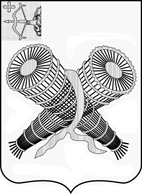 АДМИНИСТРАЦИЯ ГОРОДА СЛОБОДСКОГОКИРОВСКОЙ ОБЛАСТИПОСТАНОВЛЕНИЕ24.12.2021                                                                                                 № 2351г. Слободской Кировской областиО внесении изменения в постановление администрации города Слободского от 31.07.2017 № 1463Администрация города Слободского ПОСТАНОВЛЯЕТ: 1. В постановление администрации города Слободского от 31.07.2017 №1463 «Об утверждении Порядка предоставления права на размещение нестационарных торговых объектов на территории муниципального образования «город Слободской» внести изменение:Подраздел 1.2 Порядка предоставления права на размещение нестационарного торгового объекта на территории муниципального образования «город Слободской» изложить в следующей редакции:«1.2. В настоящем Порядке используются термины и определения, установленные Налоговым кодексом Российской Федерации, Федеральным законом от 28.12.2009 № 381-ФЗ «Об основах государственного регулирования торговой деятельности в Российской Федерации», Порядком разработки и утверждения органами местного самоуправления  Кировской области схемы размещения нестационарных торговых объектов, утвержденным приказом министерства промышленности, предпринимательства и торговли Кировской области от 11.11.2021 № 200-пр.».2. Постановление вступает в силу со дня официального опубликования (обнародования) и подлежит размещению в Информационном бюллетене органов местного самоуправления муниципального образования «город Слободской».Глава города Слободского  	      И.В. Желвакова